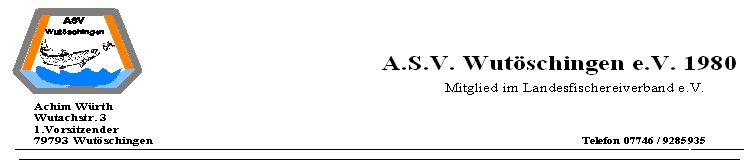 	F a n g m e l d u n g !	Jahr 2023						Wutachlos Nr. 7	Jahr 2023						Wutachlos Nr. 8Jahresfang aller Fischarten 				Stück  			 GrammDiese Fangmeldung ist bis spätestens zum 31. 12. 2023__ beim Gewässerwart Herrn Andre` Sackmann abzugeben. Postanschrift: Hardtweg 28, 79790 Rheinheim                                          Tel. 07741- 686470Oder per E-Mail: asfischerman@freenet.de  	Wer seine Fangmeldung nicht abgibt verliert den Anspruch auf eine Angelkarte im folgenden Jahr.						Unterschrift 				          									     Bitte Rückseite beachtenName:Adresse:PLZ Ort:MonatBachforelleBachforelleRegenbogenforelleRegenbogenforelle   Äsche   ÄscheKanalKanal                                                Sonstige                                                SonstigeMonatStückGrammStückGrammStückGrammStück  GrammStückGrammAprilMaiJuniJuli                                                 AugustSeptembergesamt:MonatBachforelleBachforelleRegenbogenforelleRegenbogenforelle   Äsche   Äsche     Kanal     Kanal    Sonstige    SonstigeMonatStückGrammStückGrammStückGrammStückGrammStück GrammAprilMaiJuniJuli                                                 AugustSeptembergesamt: